Тема: «Закрепление и углубление знаний строения, номенклатуры и свойств  спиртов. Решение расчётных задач»1. Цели.Образовательные: обеспечить в ходе занятие повторение основных терминов и понятий; закрепить знания учащихся о составе, строении и свойствах спиртов;Развивающие:  развивать умения анализировать, сравнивать, применять теоретические знания на практике для решения задач;Воспитательные: особое внимание уделить вредному воздействию этанола на организм человека; пропаганда здорового образа жизни.2. Обеспечение занятия: таблица «Периодическая система», инструкции для студентов,  карточки задания.3. Порядок выполнения:3.1. Фронтальный опрос.3.2. Самостоятельное решение заданий.3.3. Выполнение проверочной  работы по вариантам.4. Схема отчета:4.1. Записать тему и цели практического занятия.4.2. Привести решение задач.4.3. Ответы к проверочной работе.5. Анализ преподавателем выполнения работы.6. Рекомендуемая литература:Саенко О. Е. Химия. Учебник для колледжей. Ростов на Дону, 2008.Габриелян О. С. Химия. Учебник для студентов среднего профессионального образования. –М.:Академия, 2008.Кузьменко Н.Е., Еремин В.В., Попков В.А. Химия. Для школьников старших классов и поступающих в вузы. – М.: ОНИКС 21 век: Мир и образование, 2002. – С. 177–236. Кузьменко Н.Е., Еремин В.В. Задачник по химии. – М.: Экзамен, 1999. Домашнее задание №8Тема: «Закрепление и углубление знаний строения, номенклатуры и свойств  спиртов. Решение расчётных задач»Цели: закрепить полученные знания о классификации спиртов, их строении, их реакционной способности; развивать навыки составления названий веществ, структурных формул изомеров. закрепить умения решать расчетные задачи.Рекомендуемая литература:Саенко О. Е. Химия. Учебник для колледжей. Ростов на Дону, 2008.Габриелян О. С. Химия. Учебник для студентов среднего профессионального образования. –М.:Академия, 2008.Габриелян О.С., Остроумов И.Г., Остроумова Е.Е. Органическая химия в тестах, задачах, упражнениях. 10 класс: Учеб. пособие для общеобразовательных учреждений. – М.: Дрофа, 2004. – 400 с. Кузьменко Н.Е., Еремин В.В. Задачник по химии. – М.: Экзамен, 1999. – 512 с. Основные задания1. Каждому названию типа спирта подберите соответствующую формулу соединения: Приведите структурные формулы соединений состава С5Н12О. Дайте названия. Изобразите схему образования водородной связи в спиртах. Как влияет способность спиртов к образованию водородной связи на их физические свойства? Какие соединения образуются при внутримолекулярной и межмолекулярной дегидратации пропанола-2? Назовите. Запишите уравнения реакции. Приведите уравнения реакций, с помощью которых можно осуществить превращения: СН3ОH → CH3Br → C2H6 → C2H5Cl →C2H5OHВычислите объем водорода (н.у), который образуется при взаимодействии металлического натрия массой 3,45 г с избытком этанола.При сгорании органического вещества массой 6,9 г образовалось 13,2 г углекислого газа и 8,1 г воды. Плотность паров этого вещества по воздуху 1,59. Определите молкулярную формулу вещества.Дополнительные заданияВосстановите уравнения реакций: 4.1. 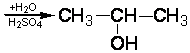 4.2. 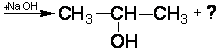 4.3. 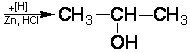 Напишите уравнения реакции получения первичного, вторичного, третичного спиртов из алкенов соответствующего строения. Ответы:1) А,Б,В,Ж,З,И2) Б3) Д,З4) А,В,Г,Д,Ж,З,И5) Д6) А,Б,В,Ж7) –8) И9) Г 6. V(Н2) = 0,075 моль . 22,4 моль/л = 1,68 л7. С2Н5ОН1.1. ОдноатомныйА 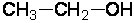 1.2. НепредельныйБ 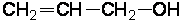 1.3. ВторичныйВ 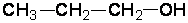 1.4. ПредельныйГ 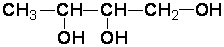 1.5. ДвухатомныйД 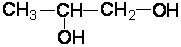 1.6. Первичный>Е 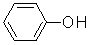 1.7. АроматическийЖ 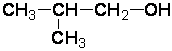 1.8. Третичный З 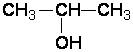 1.9. ТрехатомныйИ 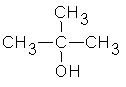 